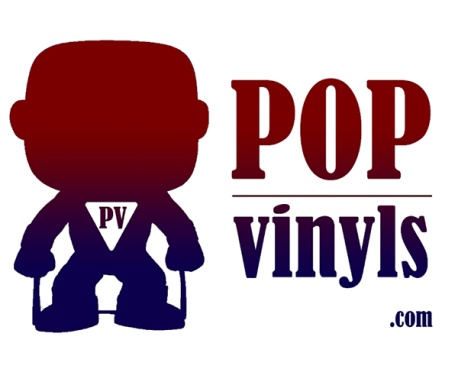 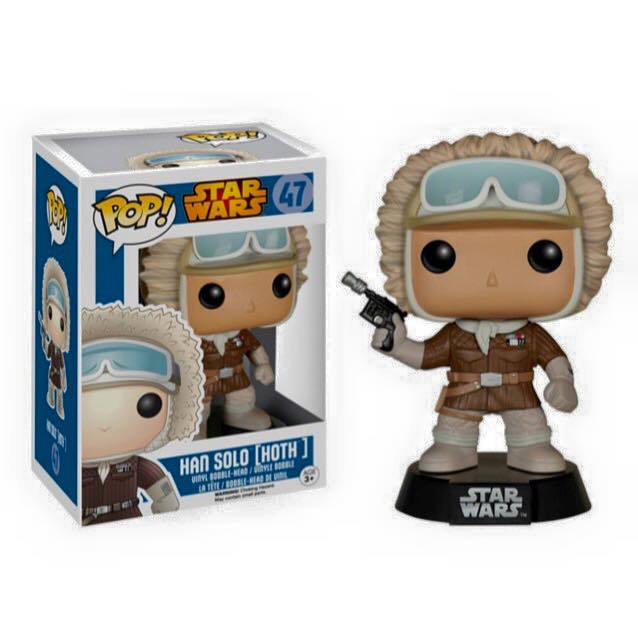 MARVEL SERIESMARVEL SERIES01:Thor02: Loki03: Spider-man03: B&W Spider-man (FUGITIVE)03: Metallic Spider-man  (SDCC 2011)04: Iron Man04: Blue Stealth Iron Man (RICC 2014)05: Wolverine05: B&W Wolverine (FUGITIVE)05: Classic Brown Wolverine (ZAPP Comics)05: X-Force Wolverine (HOT TOPIC)06: Captain America06: B&W Captain America (GEMINI)06: Metallic Captain America (SDCC 2011)06: Unmasked Captain America (COMIKAZE)06: Metallic Unmasked Captain America (POPCULTCHA)07: Red Skull08: The Hulk09: The Thing *blue eyes*09: The Thing *black eyes*09: B&W The Thing (GEMINI)09: Metallic The Thing (SDCC 2011)10: Avengers Captain America11: Avengers Iron Man12: Avengers Thor13: Avengers The Hulk14: Avengers Nick Fury15: Amazing Spider-man15: GITD Amazing Spider-man (GEMINI)15: GITD Amazing Spider-man (JAPAN)15: Metallic Amazing Spider-man (SDCC 2012)16: Gold Helmet Loki (SDCC 2012)17: Dr. Doom17: B&W Dr. Doom (FUGITIVE)17: Metallic Dr. Doom (BANGKOK COMIC CON)18: Ghost Rider18: GITD Ghost Rider (HARRISON)18: Metallic Ghost Rider (SDCC 2013)19: Silver Surfer20: Deadpool20: Yellow Deadpool (CONVENTION EXCLUSIVE)20: Inverse Deadpool (FUGITIVE)20: GITD Deadpool (HARRISON)20: X-Force Deadpool (HOT TOPIC)20: Metallic Deadpool (SDCC 2013)20: B&W Deadpool (MATT’S CALVACADE of  COMICS) 20: GITD B&W Deadpool (MATT’S CALVACADE of  COMICS)20: X-Men Deadpool21: X-Men Beast21: X-Men Flocked Beast (GEMINI)22: X-Men Dark Phoenix23 : Iron Man *Iron Man 3*24: War Machine *Iron Man 3*25: Iron Patriot *Iron Man 3*25: Metallic Iron Patriot (HOT TOPIC)26: Deep Space Suit *Iron Man 3*27: X-Men Phoenix (ECCC 2013)28: X-Men Logan29: Unmasked Deadpool (PX)29: Unmasked X-Force Deadpool (PX)30: X-Men White Phoenix (CONQUEST)30: X-Men GITD White Phoenix (CONQUEST)31: Red Hulk31: Metallic Red Hulk (SDCC 2013)32: Tony Stark (SDCC 2013)33: James Rhodes (SDCC 2013)34: Peter Parker (COMIKAZE)35: Thor *Thor 2*35: B&W Thor *Thor 2* (GEMINI)36: Loki with Sword36: B&W Loki with Sword (FUGITIVE)36: Helmeted Loki w/Sword36: B&W Helmeted Loki w/Sword (HOT TOPIC36: Frost Giant Loki (FUGITIVE NYCC 14)36: GITD Frost Giant Loki(FUGITIVE NYCC 14)37: Dark Elf  *Thor 2*38: Thor w/Helmet (HOT TOPIC)39: Compound Hulk (TOY ANXIETY)39: Metallic Compound Hulk (TOY ANXIETY)40: Unmasked Wolverine (TOYTASTIK)40: GITD Unmasked Wolverine (TOYTASTIK)41: Captain America *CA2*41:  B&W Capt. America (B&N) *CA2*41: GITD Capt America (HOT TOPIC) 41: Unmasked Capt. America (TOYMATRIX and FAN EXPO CANADA)42: Black Widow *CA2*43: Unmasked Winter Soldier *CA2*44: Winter Soldier *CA2*45: Spider-man *AS2*45: Metallic Spider-man (JAPAN)  *AS2*46: Electro *AS2*46: GITD Metallic Electro (HOT TOPIC47: Star Lord *GOTG*48: Rocket Raccoon *GOTG*48: Flocked Rocket Raccoon (SDCC 2014)48: Ravagers Rocket (PX)48: Flocked Rocket Raccon49: Groot *GOTG*49: GITD Groot (LOOT CRATE)49: Extra Mossy Groot50: Drax *GOTG*51: Gamora *GOTG*52: Unmasked Star Lord (AMAZON)53: Agent Coulson (Agents of S.H.I.E.L.D.)54: Odin  *Thor*55: Heimdall *Thor*56: Lady Sif *Thor*57: Professor X *X-Men Comics*58: Cyclops 59: Storm59: GITD Storm (COMIKAZE)59: Black Suit Storm60: Colossus61: Mystique62: Magneto62-Metallic Magneto (HT)64: Howard the Duck65: Dancing Groot 65-“I Am Groot” Groot (HT)65:  Ravagers Dancing Groot (ENTEARTH)66: Avengers 2 Iron Man Mark 4367: A2 Captain America68: A2 The Hulk68: A2 Savage Hulk (HT)68: Gamma Glow Hulk (B&N)69: A2 Thor70: A2 Hawkeye71: A2 Vision71: A2 Faded Vision (TARGET)72: A2 Ultron73: A2 6: Hulkbuster (Collector Corp)74: GOTG Yondu75: GOTG Ronan76: GOTG Nebula77: GOTG The Collector78: GOTG 6” Thanos78: GOTG GITD 6” Thanos (EntEarth)79: Black Suit Spider-man (Walgreens)80: The Punisher (Walgreens)81: Spider-man 2099 (Walgreens)82: Venon (Walgreens)83: Grinning Ultron84: Angry Groot (TOYMATRIX)85: Ant Man85: GITD Ant Man (Hot Topic)86: Yellowjacket87:88: Agent May89:90:Yellow/Brown Daredevil (Target)90:Red Daredevil (HT)91: A2 Black Widow92:93:94: Iron Man Unmasked95: Scarlet WitchCombo SetCombo SetJapan Exclusive Spider-man Blu/RayHEROES/DC SUPERHEROES SERIESHEROES/DC SUPERHEROES SERIESBlue Batman Clamshell (SDCC 2010)Blue Metallic Batman Clamshell (SDCC 10)Black Batgirl (SDCC 2010)GITD Green Lantern (SDCC 2010)01: Batman01: Metallic Batman [CHASE]01: Blue Retro Batman (SDCC 10)01: Metallic Blue Retro Batman (SDCC 10)01: Error Yellow Symbol Batman01: Error Metallic Yellow Symbol Batman [CHASE]01: Flashpoint Batman (NYCC 2011)01: Bobblehead Batman (TARGET)01: Metallic Bobblehead Batman (TARGET) [CHASE]01: Yellow Rainbow Batman (Ent  Earth)01: Pink  Rainbow Batman (Ent  Earth)01: Green Rainbow Batman (Ent  Earth)01: Orange Rainbow Batman (Ent  Earth)01: Blue Rainbow Batman (Ent  Earth)01: Purple Rainbow Batman (Ent  Earth)01: New 52 Batman (PX)02: Robin02: Metallic Robin [CHASE]02: Bobblehead Robin (TARGET)02: Metallic Bobblehead Robin (TARGET) [CHASE]03: Batgirl03: Metallic Batgirl [CHASE]03: Metallic Black Batgirl (SDCC 2010)04: Penguin04: Metallic Penguin [CHASE]05: The Riddler05: Metallic Riddler [CHASE]06: Joker06: Metallic Joker [CHASE]06: Bobblehead Joker (TARGET)06: Bobblehead Metallic Joker (TARGET) [CHASE]07: Superman07: Metallic Superman [CHASE]07: Kingdom Come Superman(BEDROCK CITY)07: Bobblehead Superman (TARGET)07: Bobblehead Metallic Superman (TARGET) [CHASE]07: New 52 Superman (PX)08: Wonder Woman08: Metallic Wonder Woman [CHASE]08: B&W Wonder Woman (Toy Tokyo NYCC EXCLUSIVE)08: New 52 Wonder Woman (PX)09: Green Lantern09: Metallic Green Lantern [CHASE]09: GITD Green Lantern (SDCC 2010)09: Bobblehead Green Lantern (TARGET)09: Metallic Bobblehead Green Lantern (TARGET) [CHASE]09: New 52 Green Lantern (PX)10: The Flash10: Metallic Flash [CHASE]10: New 52 Flash (PX)11: Hal Jordan11: Metallic Hal Jordan (SDCC 2011)12: Sinestro12: Metallic Sinestro (SDCC 2011)13: Two Face14: Shazam!14: Metallic Shazam! (GEMINI)15: Green Arrow15: Metallic Green Arrow (GEMINI)16: Aquaman16: Metallic Aquaman (GEMINI)16: New 52 Aquaman (PX)17: Hawkman17: Metallic Hawkman (GEMINI)18: Martian Manhunter18: Metallic Martian Manhunter (SDCC 2011)19:  Batman *Dark Knight Trilogy*19: Pantina Batman (SDCC 2012)20: Bane21: Catwoman22: The Black Flash23: Domo Batman23: Metallic Domo Batman (SDCC 2013)24: Domo Dark Knight25: Domo Green Lantern26: Domo Flash27: Domo Superman28: Domo Man of Steel (SDCC 2013)29: Superman *Man of Steel*30: General Zod31: Superboy32: Black Suit Superman (SDCC 2013)33: Batman Beyond33: Metallic Batman Beyond (FUGITIVE)34: Harley Quinn34: B&W Harley Quinn (HARRISON’S)34: GITD Harley Quinn (PX)34: Metallic Harley Quinn (CONQUEST)35: Darkseid35: GITD Darkseid (GEMINI)36: The Joker *Dark Knight Trilogy*37: The Joker/w Clown Mask38: CANCELLED39: Reverse Flash (DALLAS COMIC CON)39: GITD Reverse Flash (DCC)40: Nightwing40: Red Nightwing (FUGITIVE)40: Metallic Red Nightwing (FUGITIVE)41: Classic TV Batman41: Metallic Classic TV Batman (ALAMO CITY COMIC CON)42: Classic TV Robin43: Classic TV Catwoman44: Classic TV Joker44: Classic TV Metallic Joker (ALAMO CITY COMIC CON)45: Harley Quinn w/Mallet (HOT TOPIC)46: Blackest Night Batman (HOT TOPIC)47: Blue Lantern: The Flash (FUGITIVE)47: Metallic Blue Lantern: The Flash (FUGITIVE)48: Judge Dredd49: Deathstroke49: Metallic Deathstroke (PX)50: Unmasked Deathstroke (PX) (SDCC 14)51: Unmasked Batman (TARGET)52: Arkham Batman52: Blue Arkham Batman (HOT TOPIC)53: Arkham Joker54: Arkham Harley Quinn55: Arkham Poison Ivy56: Arkham Killer Croc57: White Lantern: Superman (FUGITIVE)57: GITD White Lantern: Superman (FUGITIVE)58: White Lantern Batman (FUGITIVE)58: GITD White Lantern: Batman (FUGITIVE)59: White Lantern: The Flash (FUGITIVE)59: GITD White Lantern: The Flash (FUGITIVE)60: Red Son Superman (MIDTOWN)61: Star Sapphire Wonder Woman (FUGITIVE)61: Metallic Star Sapphire Wonder Woman (FUGITIVE)62: Earth 2 Batman (HOT TOPIC)63: Gabriel *Last Man Standing*64: Bizarro Superman65: Joker Batman (Loot Crate)66: Roller Derby Harley Quinn67: The Phantom68: Black Lantern Reverse Flash (HT)69: Thrillkiller Batman (MIDTOWN COMICS)9inch and Combo Packs9inch and Combo Packs9 inch Batman9 inch Batman [CHASE]GITD Retro Blue Batman (Solutions2Go Game Bundle)GITD Joker (Solutions2Go Game Bundle)36 and 37 GITD Joker & Joker Bank Robber Set (GEMINI)DISNEY SERIESDISNEY SERIES01: Mickey Mouse01: Metallic Mickey Mouse (SDCC 2011)02: Buzz Lightyear03: Woody04: Sully04: Flocked Sulley (SDCC 2011)05: Mike Wazowski05: GITD Mike Wazowski (SDCC 2011)06: Pinocchio07: Jiminy Cricket08: Snow White09: Maleficent10: Tinker Bell10: Glitter Tinker Bell (HT)11: Cruella De Vil12: Stitch13:  Lotso13: Flocked Lotso (SDCC 2011)14: George Sanderson15: Jack Skellington15: GITD Jack Skellington (NYCC 2012)16: Sally16: GITD Sally (NYCC 2012)17: Mr. Incredible17: Blue Suit Mr. Incredible (SDCC 2011)18: Syndrome19: Jessie20: Boo21: Belle22: Beast23: Minnie Mouse24: Steamboat Willie24: Metallic Steamboat Willie (D23 2011)25: Peter Pan26: Captain Hook27: Ariel28: Ursula29: Elastagirl30: Edna E. Mode31: Donald Duck32: Winnie the Pooh32: Flocked Winnie the Pooh (SDCC 2012)33: Toy Story Alien33: Metallic Toy Story Alien (SDCC 2012)34: Emperor Zurg35: Cheshire Cat35: Blue Cheshire Cat (SDCC 2012)35: Disappearing Cheshire Cat (HOT TOPIC)36: Mad Hatter37: Sorcerer Mickey38: Goofy39: Oogie Boogie39: GITD Oogie Boogie (SDCC 2012)40: NBC Mayor41: Cinderella42: Evil Queen43: Chernabog44: Eve45: Wall-E46: Grumpy47: Tigger48: Jack Sparrow49: Alice50: Dumbo50: Clown Face Dumbo (FUNDAYS 2013)50: Golden Dumbo (FUNDAYS 2013)51: Mary Poppins52: Jasmine53: Jafar54: Genie54: Metallic Genie (SDCC 2013)55: Baloo56: King Louie57: Merida57: Metallic Merida (SDCC 2013)58: Rocketeer58: Patina Rocketeer (GEMINI)59: Carl60: Russell61: Mike Wazowski *MU*61: Metallic Mike Wazowski *MU*(SDCC 2013)62: Sulley *MU*62: Metallic Sulley *MU* (SDCC 2013)63: Randall Boggs64: Epic Mickey Mickey Mouse65: Epic Mickey Oswalld65: Metallic Epic Mickey Oswald (SDCC 20013)66: Hipster Ariel (Hot Topic)67: Hipster Belle (Hot Topic)68: Hipster Jasmine (Hot Topic)69: Day of the Dead Jack Skellington69: GITD DotD Jack Skellington (Hot Topic)70: Day of the Dead Sally70: GITD Day of the Dead Sally (Hot Topic)71: Zero71: Zero [CHASE]72: Santa Jack Skellington73: Nemo74: Dory75: Crush76: Bruce77: Maleficent *live action movie*77: GITD Maleficent (HOT TOPIC)78: Aurora *live action movie*78: Metallic Aurora (HOT TOPIC)79: Olaf *Frozen*79: Glitter Olaf (ENT EARTH)79: Glow Olaf (SDCC 2014)79: Flocked Olaf (TOY TOKYO NYCC 14)80: Sven81: Anna81: “Iced” Anna (SDCC 2014)82: Elsa82: Transforming Elsa (SDCC 2014)83: Kristoff84:85: Simba85: Flocked Simba (HOT TOPIC)86: Timon87: Pumbaa88: Rafiki89: Scar90: Peasant Belle91: Cogsworth92: Mrs. Potts and Chip93: Lumiere93: GITD Lumiere (HOT TOPIC)94: Bambi95: Thumper96: Flower97: Robin Hood98: Prince John98:Platinum Prince John (TOY TOKYO)99: Sir Hiss100: Mowgli101: Kaa102: Shere Khan103: Roger Rabbit104: Jessica Rabbit105: Judge Doom106: Smarty Weasel107: Go Go Tomago *BH6*108: Honey Lemon *BH6*109: Hiro Hamada *BH6*110: Wasabi No-Ginger *BH6*111: Baymax 6” *BH6*111:Glow Baymax 6”  (AMAZON)112: Red Baymax 6” *BH6*113: Fred *BH6*114: Snowfake Jack *NBC* (HOT TOPIC)115: Sally (HOT TOPIC)116: Young Elsa117:  Young Anna118: Coronation Elsa119: Coronation Anna120: Summer Olaf121:  Elsa w/ Orb & Sceptor122: Upside Down Olaf123: 6” Marshmallow124: Lilo125: Stitch 626126: Scrump127: Elvis Stitch (HOT TOPIC)128: Lightning McQueen129: Mater130: Doc Hudson131:Ramone132: Inside Out Joy133: Inside Out Sadness134: Inside Out Disgust135: Inside Out Fear136: Inside Out  Anger137: Inside Out Bing Bong138: Cinderella *Live Action*139: Gus Gus in Glass Slipper 139: Glitter Gus Gus in Glass Slipper (HT)140: Young Frank Walker141: Frank Walker142: David Nix143144145146: Ariel in Blue Dress9” Pops and Combo Packs9” Pops and Combo Packs9” Mickey9” Blue Mickey9” Blue/Red Mickey9” Silver/Black Mickey9” Steamboat Willie D23 2011 LE 3609” Red/Blue Steamboat Willie D23 2013 LE 2509” Buzz Lightyear9” Metallic Buzz Lightyear (SDCC 2011)9” Maleficent9” Metallic Maleficent (SDCC 2011)9” Sulley and Metallic Boo (SDCC 2011)9” Buzz Lightyear and Zurg (D23 2013)Metallic Jack, Sally, and Oogie (D23 3013 Gemini Exclusive)Metallic Ariel and Ursula (SDCC 2013)Metallic Sorcerer Mickey and Chernabog (SDCC 2012)WRECK IT RALPH SERIESWRECK IT RALPH SERIES01: Wreck It Ralph02: Fix-It Felix03: Vanellope04: King Candy05: TurboTELEVISION SERIESTELEVISION SERIES01: Homer Simpson02: Marge Simpson03: Bart Simpson04: Krusty the Clown05: DJ Lance Rock *Yo Gabba Gabba*05: GITD DJ Lance Rock (SDCC 2012)06: Brober *Yo Gabba Gabba*07: Muno *Yo Gabba Gabba*08: Plex *Yo Gabba Gabba*09: Toodee *Yo Gabba Gabba*10: Foofa *Yo Gabba Gabba*11: Sheldon Cooper *BBT*11: Batman Tshirt Sheldon *BBT* (SDCC 2012)11: Flash Tshirt Sheldon (ASTRO ZOMBIES)11: Hawkman Tshirt Sheldon (SDCC 2012)11: Superman Tshirt Sheldon (SDCC 2012)12: Gir *Invader Zim* (HOT TOPIC)13: Rick Grimes *TWD*13: Bloody Rick Grimes (HARRISON’S)14: Daryl Dixon *TWD*14: Bloody Daryl Dixon (HARRISON’S)15: RV Walker *TWD*15: Bloody RV Walker (GEMINI)16: Bicycle Girl *TWD*16: Bloody Bicycle Girl (PX)17: He-Man *MOTU*18: She-Ra *MOTU*19: Skeletor *MOTU*19: GITD Skeletor (GEMINI)19:  “Disco” Skeletor (SDCC 2013)20: Spikor *MOTU*21: Hordak *MOTU*22: White Power Ranger22: GITD White Power Ranger (SDCC 2013)23: Red Power Ranger24: Pink Power Ranger25: Spongebob Squarepants25: Metallic Spongebob (SPONGEBOB SQUAREPANTS SHELLABRATION)25: Glow Spongebob (HOT TOPIC)25: Solid Gold Spongebob (AMAZON)26: Patrick *Spongebob*27: Squidward *Spongebob*28: Sandy *Spongebob*29: Mr. Krabs *Spongebob*30: Lumpy Space *Adventure Time*31: Marceline *AT*32: Finn *AT*32: GITD Finn *AT* (SDCC 2013)33: Jake *AT*33: Flocked Jake *AT* (TOY WARS)34: Ice King *AT*35: Glenn *TWD*35: Bloody Glenn (MAN OF ACTION FIGURES)36: Tank Zombie *TWD*36: Bloody Tank Zombie (FUGITIVE)37: Michonne’s Pet #1 *TWD*37: Bloody Michonne’s Pet #1 (HARRISON’S)38: Michonne *TWD*38: Bloody Michonne (HARRISON”S)39: Michonne’s Pet #2 *TWD*39: Bloody Michonne’s Pet #2 (HARRISON’S)40: Beavis41: Butt-Head42: Amy Farrah Fowler *BBT*42: Coloroff Amy Farrah Fowler (SDCC 2013)42: Pink Shirt Amy Farrah Fowler (JMD)43: Dr. Blake Downs *Children’s Hospital*44: Zombie Jake *AT* (SDCC 2013)45: Leonard Hofstadter *BBT*46: Muscle Man *The Regular Show*47: Moredecai *The Regular Show”48: Benson *The Regular Show*49: Skips *The Regular Show*50: Muscle Man *The Regular Show*51: Princess Bubblegum *AT*51: Glow Princess Bubblegum (SDCC ‘14)52: BMO *AT*52: Glow BMO (SDCC 2014)52: Metallic BMO (HOT TOPIC)53: Lemongrab *AT*54: Fionna *AT*55: Cake *AT*56: Penny *BBT*57: Raj Koothrappali *BBT*58: Bernadette Rostenkowski-Wolowitz *BBT*59: Howard Wolowitz *BBT*60 Donatello *TMNT*60: Metallic Donatello (SDCC 2013)61: Raphael *TMNT*61: Metallic Raphael (SDCC 2013)61: Greyscale Raphael (ALAMO CITY COMIC CON)61:Chrome Greyscale Raphael (ALAMO CITY COMIC CON)62: Michelangelo *TMNT*62: Metallic Michaelangelo (SDCC 2013)62: Greyscale Michelangelo (ALAMO CITY COMIC CON62: Chrome Greyscale Michelangelo (ALAMO CITY COMIC CON)63: Leonardo *TMNT*63: Metallic Leonardo (SDCC 2013)64: Master Splinter *TMNT*65: Shredder *TMNT*66: The Governor *TWD*66: Bloody Governor (FUGITIVE)67: Prison Yard Rick Grimes *TWD*67: Bloody Prison Yard Rick (SDCC 2013)68: Prison Guard Walker *TWD*68: Bloody Prison Guard Walker (SDCC ’13)69: Merle Dixon *TWD*69: Bloody Merle Dixon (CONVENTION EXCLUSIVE)70: Eye Patch Governor *TWD*70: Bloody Eye Patch Governor (PX)71: Zombie Merle Dixon *TWD*72: Poncho Daryl Dixon *TWD*72: Bloody Poncho Daryl (HOT TOPIC)73: Star Trek Sheldon *BBT* 73: Teleporting Star Trek Sheldon (SDCC 2013)74: Star Trek Leonard *BBT*74: Teleporting Star Trek Leonard (SDCC 2013)75: Star Trek Howard *BBT*75: Teleporting Star Trek Howard (SDCC 2013)76: Star Trek Raj *BBT*76: Teleporting Star Trek Raj (SDCC 2013)77: Duck Dynasty Willie78: Duck Dynasty Uncle Si 78: Colorway Uncle Si (7/11)78: Colorway Uncle Si (B&M)79: Duck Dynasty Jase80: Duck Dynasty Phil81: Captain Kirk *Star Trek*82: Spock *ST*82: Mirror Mirror Spock (PX)83: Scotty *ST*84: Klingon *ST*85: Andorian *ST*86: Orion Slave Girl *ST*87: Gunter *AT*88: Jax Teller *Sons of Anarchy*89: Clay Morrow *SoA*90: Gemma Teller Morrow *SoA*91: Opie Winston *SoA*92: Robot B9 *Lost in Space*93: Sam *Supernatural*93: Bloody Sam (CONVENTION EXCLUSIVE)93: Bloody Metallic Sam (CONVENTION EXCLUSIVE)93: FBI Sam (HOT TOPIC)94: Dean *Supernatural*94: Bloody Dean (CONVENTION EXCLUSIVE)94: Metallic Bloody Dean (CONVENTION EXCLUSIVE)94: FBI Dean (HT)95: Castiel *Supernatural* (HOT TOPIC)95: Winged Castiel (HOT TOPIC)95: Leviathan Castiel96: Biker Daryl Dixon *TWD* (PX)96: Bloody Biker Daryl Dixon (PX)97: Carl *TWD*97: Bloody Carl (7/11)98: Maggie *TWD*98 : Bloody Maggie (GEMINI)99: Penny *TWD*100: Injured Daryl Dixon *TWD*100: Bloody Injured Daryl Dixon (HOT TOPIC)101: Woodbury Walker *TWD*102: Lion-O *Thundercats*102: Flocked Lion-O (SDCC 2014)103: Cheetara *Thundercats*104: Panthro *Thundercxats*105: Mumm-Ra (Thundercats*105: GITD Mumm-Ra (SDCC 2014)106: Snarf *Thundercats*107: Teen Titans Go! Robin108: Teen Titans Go! Raven108: Teen Titans Go! White Raven (HOT TOPCI)109: Teen Titans Go! Beast Boy110: Teen Titans Go! Cyborg111: Teen Titans Go! Starfire112: Jax Teller *SoA* (SDCC 2012)113: Michael Bluth (ARRESTED DEVELOPMENT)114: Gob Bluth *AD*115: Buster Bluth *AD*116: Tobias Funke *AD*116: Blue Tobias Funke *AD* [CHASE]117: George Michael Bluth *AD*118: Michael Bluth *AD*119: George Bluth Sr. *AD*120: Buster Bluth *AD*121: Buffy *Buffy the Vampire Slayer*121: Battle Damaged Buffy (SDCC 2014)122: Willow *BTVS*123: Angel *BTVS*124: Spike *BTVS*125: Vampire Spike *BTVS*126: The Gentlemen *BTVS*127: Oz *BTVS*128: Sookie Stackhouse *True Blood*129: Eric Northman *TB*130: Bill Compton *TB*131: Alcide *TB*132: Pam *TB*133: Lafayette *TB*134: Sharknado134: Bloody Sharknado  (SDCC 2014)135: Captain Malcolm Reynolds *Firefly*136: Zoe Washburne *Firefly*137 Hoban Washburne *Firefly*138: Jayne Cobb *Firefly*139: Kaylee Frye *Firefly*139: Dirty Kaylee Frye (HT)140: April O’Neil *TMNT*141: Foot Soldier *TMNT*142: Bebob *TMNT*143: Rocksteady *TMNT*144145: B&W Daryl Dixon *TWD* (WALMART) 146: Hannibal Lectar146: Bloody Hannibal Lectar (SDCC 2014)147: Will Graham *Hannibal*148: Jakc Crawford *Hannibal*149: Restrained Will Graham *Hannibal*150: Wendigo *Hannibal*151: Prison Glenn Rhee *TWD*152: Tyreese *TWD*153: Hershel Greene *TWD*153: Headless Hershel(SDCC 2014)154: Teddy Bear Girl *TWD*155: Well Walker *TWD*156: Carol Peletier *TWD*156: Bloody Carol (HOT TOPIC)157: Riot Gear Glenn (HOT TOPIC)158: Walter White *Breaking Bad*159: Jesse Pinkman *BB*159: Injured Jesse Pinkman (SDCC 2014)160: Yellow Suit Walter *BB*160: Green Suit Walter (ENT EARTH)160: Glow Yellow Suit Walter (SDCC ’14)161: Yellow Suit Jesse *BB*161: Glow Yellow Suit Jesse (HOT TOPIC)161: Green Suit Jesse (ENT EARTH)162: Heisenberg *BB*162: Saul Goodman *BB*164: Hank Schrader *BB*165: Mike Ehrmantraut *BB*166: Gus Fring *BB*167: Burned Gus Fring *BB*168: Tate Landon *American Horror Story*169: Rubber Man *AHS*170 Fiona Goode *AHS*170: Bloody Fiona Good (HOT TOPIC)171: Cordelia Foxx *AHS: Coven*171: Cordelia Foxx (HOT TOPIC)172: Marie LaVeau *AHS Coven*173: Myrtle Snow *AHS Coven*174: Misty Day *AHS Coven*175: Papa Legbra *AHS Coven*176: Charlie *Supernatural*177: Ragnar Lothbrok *Vikings*178: Lagertha179: Rollo180: Floki181: Seer182: Wishverse Willow (HOT TOPIC)183: Fox Mulder *X-Files*184: Dana Scully *X-Files*185: Cigarette Smoking Man  *X-Files*186: Alien *X-Files*187: JMO *AT* (TARGET)188: Captain Picard *ST TNG*189: Will Riker *ST TNG*190: Data *ST TNG*191: Worf *ST TNG*192: Geordi La Forge *ST TNG*193: Deana Troi *ST TNG*194: Locutus of Borg *ST TNG*195: Klingon196:Herman Munster197: Lily Munster198: Grandpa Munster199: Eddie Munster200: Crowley *Supernatural*200: Red Demon Crowley (HOT TOPIC)201: Sarah Manning *Orphan Black*202: Alison Hendrix *OB*203: Cosima Nieuhaus *OB*204: Helena *OB*205: Rachel Duncan *OB*206: Oliver Queen *Arrow*207:  The Arrow208: The Arrow Unmasked209: Black Canary210: Deathstroke211:Deathstroke Unmasked212: John Diggle213: The Flash214: The Flash Unmasked215: Reverse Flash216: Captain Cold217: Captain Cold Unmasked (Ent Earth)218: Pencil in the Eye Rachel Duncan *OB*219: 12th Doctor *Doctor Who*220: 11th Doctor221: 10th Doctor222: 4th Doctor223: Dalek224: Cyberman225:Adipose226: Weeping Angel227: TARDIS228: Captain Apollo *BSG*229: Lt. Starbuck 230: Commander Adama231: Centurion232:233: 3D Glasses Tenth Doctor (HT)234:235:236:237:238:239:240:241: Elsa Mars & Ma Petite242: Tattler Twins243:Twisty244: PepperCombo Packs and 9” PopsCombo Packs and 9” PopsAll Four Teenage Mutant Ninja Turtles (AMAZON)Michonne and her Pets (PX)Spongebob Leonardo & Plankton Shredder (SDCC 2014)True Blood Triple Pack (HMV)9” Daryl Dixon (GEMINI SDCC 2013)9” Bloody Daryl Dixon (GEMINI)STAR WARS SERIESSTAR WARS SERIES01: Darth Vader02: Yoda03: Han Solo03: Vault Edition Han Solo04: Princess Leia05: Stormtrooper06:Chewbacca06: Flocked Chewbaccas (SDCC 2011)06: Hoth Chewbacca07: Greedo07: Vault Edition Greedo08: Boba Fett09: Darth Maul10: Obi Wan Kenobi10: Vault Edition Obi Wan Kenobi11: Jedi Luke Skywalker11: Vault Edition Jedi Luke Skywalker12: Gammorrean Guard12: Vault Edition Gammorean Guard13: C-3P014: Shadow Trooper (SDCC 2011)15: Stormtrooper Han Solo (ECCC 2011)16: Stormtrooper Luke (ECCC 2011)17: X-Wing Luke Skywalker18: Slave Leia18: Vault Edition Slave Leia19: Tusken Raider19: Vault Edition Tusken Raider20: Jawa20: Vault Edition Jawa21: Clone Trooper21: Vault Edition Clone Trooper22: Jabba the Hutt23: Holographic Darth Maul (SDCC 2012)24: Biggs Darklighter (SDCC 2012)25: 501st Clone Trooper (SDCC 2012)26: Wicket the Ewok26: Flocked Wicket (FUGITIVE)27: Jar Jar Binks28: Admiral Akbar29: Queen Admidala30: Lando Calrissian31: R2-D232: DROIDS Boba Fett (SDCC 2013)32: DROIDS Boba Fett (CELEBRATION EUROPE)33: GITD Holographic Darth Vader (TOY MATRIX DALLAS COMIC CON 2014)33: GITD Holographic Darth Vader (PARIS EXPO EXCLUSIVE)34: Hoth Luke Skywaker35: Bossk36: The Emperor37: Hammerhead38: Biker Scout39 Wampa 6”39: Flocked Wampa (HotTopic)40: Holographic Emperor (TOYWARS)41: R2-Q5 (SW Celebration)42: Shock Trooper (SW Celebration)43: Unmasked Vader44: R2 R9 (SW Celebration)45: R2-B146: E-3P0 (SW Celebration)47: Hoth Han Solo48: Figrin D’an49: Tattoine Luke Skywalker50: Boushh Princess Leia51: TIE Fighter Pilot52: Nalan CHeel53: Bib FortunaStar Wars Combo SetsStar Wars Combo SetsLego Star Wars/Jango Fett Combo SetSevered Arm Wampa and Hoth Damaged Luke Skywalker (SDCC 2014)MUPPETS SERIESMUPPETS SERIES01: Kermit01: Metallic Kermit (SDCC 2013)01: Kermit Muppets Most Wanted02: Miss Piggy02: Metallic Miss Piggy (SDCC 2013)02: Miss Piggy  Muppets Most Wanted03: Gonzo04: Fozzie Bear05: Animal05: Metallic Animal (SDCC 2013)05: Animal Muppets Most Wanted06: Dr. Teeth07: Mahna Mahna08: Snowth09: Sam the Eagle Muppets Most Wanted10: Swedish Chef Muppets Most WantedMuppets Combo PacksMuppets Combo PacksMetallic Mahna Mahna and Snowths (SDCC 2012)GAME OF THRONES SERIESGAME OF THRONES SERIES01: Tyrion Lannister01: Scar Face Tyrion Lannister (POPCULTCHA)02: Ned Stark02: Headless Ned Stark (SDCC 2013)03: Daenerys Targaryen03: Daenerys Targaryen w/Golden Dragon (BARNES AND NOBLE)03: Daenerys Targaryen w/Red Dragon (PRODUCTION ERROR)04: Khal Drogo05: The Hound06: White Walker06: GITD White Walker (HMV)07: Jon Snow07: Beyond the Wall Jon Snow (WALMART)08: Robb Stark09: Arya Stark10: Jamie Lannister11: Cersei Lannister12: Renly Baratheon13: Brienne of Tarth13: Bloody Brienne of Tarth (HOT TOPIC)14: Joffery Baratheon15: Hodor16: Drogon17: Tywin Lannister17: Silver Tywin Lannister18: Ygritte19: Ghost19: Flocked Ghost (SDCC 2014)20: Rhaegal21: Tyrion Lannister in Battle Armor22: Viserion (HOT TOPIC)23: Grey Wind24:Wedding Dress Daenerys Targaryen25: Blue Dress Daenerys Targaryen26: Castle Rock Jon Snow26: Muddy C.R. Jon Snow (HT)27: Samwell Tarly28: Sansa Stark29: Petyr Baelish30: Oberyn Martell31: The Mountain32: Grey Worm33: Wight34: Viserion35: Golden Hand Jaime LannisterGame of Thrones Combo/Box SetsGame of Thrones Combo/Box SetsBurnt Khaleesi, Bloody Khal and Rhegal Blu Ray Bundle (AMAZON)Khal and Khaleesi Wedding Set (THINK GEEK)Drogon, Rhaegal, and Viserion (HBO)Amazon Exclusive Daenerys Bundle BoxAmazon Exclusive Jon Snow Bundle BoxANIMATION SERIESANIMATION SERIES01: Fred Flitnstone02: Barney Rubble03: Frankenstein Jr03: GITD Frankenstein Jr04: Hong Kong Phoeey04: Black Hong Kong Phooey (GEMINI)05: Rocky06: Bullwinkle07:Sherman08: Mr. Peabody09: Goku *DBZ*10: Vegeta *DBZ*10: Planet Artia Vegeta (TOY TOKYO NYCC 2014)11: Piccolo *DBZ*12: Frieza (Final Form *DBZ*13: Perfect Call *DBZ*14: Super Saiyan Goku *DBZ*14: GITD Super Saiyan Goku (ENT EARTH)15: Huckleberry Hound15: Dark Blue Huckleberry (SDCC ’14)15: Bright Pink Huckleberry (Fundays ’14)15:Red Huckleberry Hound (Fundays ’14)15: Green Huckleberry (Fundays  ’14)15: Orange Huckleberry (Fundays ’14)15: Purple Huckleberry  (Fundays ’14)15: Maroon Huckleberry (Fundays ’14)16: Sebastian *Black Butler*17: Ciel *Black Butler*18: Grell *Black Butler*19: Undertaker *Black Butler*20: Eren Jaeger *Attack on Titans*21: Mikasa Ackermann *AoT*22: Eren Titan Form *AoT*23: Colossal Titan (AoT)24: Goku *Super Saiyan* (FUNIMATION)25: Bravest Warrior Catbug26: Bravest Warrior Impossibear27:: Futurama Fry28: Futurama Leela29: Futurama Bender30: Futurama Robot Devil31: Family Guy Peter32: Family Guy Brian33: Family Guy Stewie34: Family Guy Ray Gun Stewie35:36:37:38:39:40:41:42:43:44:45:46:47:48: Charlie Brown49:Snoopy and Woodstock50: Linus51:Lucy52:Sally119: Eggs *Box Trolls*120: Fish *Box Trolls*121: Shoe *Box Trolls*MOVIES SERIESMOVIES SERIES01: Jason Voorhees01: GITD Jason Voorhees [CHASE]02: Freddy Kreuger02: Freddy Kreuger [CHASE]03: Michael Myers03: GITD Michael Myers [CHASE]04: Gizmo *Gremlins*04: Flocked Gizmo (SDCC 2011)05: Beetlejuice05: GITD Beetlejuice [CHASE]06: Gremlins06: GITD Gremlins [CHASE]07: Dorothy & Toto *Wizard of Oz*08: Wicket Witch08: Metallic Wicked Witch (SDCC 2011)09: Winged Monkey 09: Metallic Winged Monkey (SDCC 2011)10: V for Vendetta10: Metallic V for Vendetta (SDCC 2012)11: Leatherface11: Bloody Leatherface [CHASE]12: Bilbo Baggins *The Hobbit*12: Spiderwebs Bilbo (HOT TOPIC)13: Gandalf14: Gollum15: Alan & Carlos *The Hangover*16: Leonidas *300*17: Edward Scissorhands18: Rocky Balboa *Rocky*19: Apollo Creed20: Clubber Lang21: Ivan Drago22: Robocop23: Dr. Manhattan *Watchmen*24: Rorschach *Watchmen*24: Bloody Rorschach (SDCC 2013)25: Hannibal Lecter *Silence of the Lambs*26: Cornelius *Planet of the Apes*27: Dr. Zaus 28: General Ursus29: Ape Soldier30: Alien *Alien*30: Bloody Alien (SDCC 2013)31: Predator *Predator*31: Clear Predator (GEMINI)31: Bloody Predatory (SDCC 2013)32: Ace Ventura33: Gru *Despicable Me 2*34: Agnes  *DM2*35: Carl *DM2*35:GITD Carl (SDCC 2013)35: Mustache Carl (ENT EARL)35: Purple Carl (SDCC 2014)36: Dave *DM2*36: Purple Dave (SDCC 2014)36: Metallic Dave (SDCC 2013)37: Evil Minion *DM2*37: Metallic Evil Minion (SDCC 2013)38: Tin Man *Wizard of Oz*39: Scarecrow *Wizard of Oz*40: Cowardly Lion *Wizard of Oz*40: Flocked Cowardly Lion (GEMINI)41: Glinda the Good Witch *Wizard of Oz*42: Jay *Jay and Silent Bob Strkes Back*43: Silent Bob44: Invisible Bilbo Baggins *Hobbit*45: Hatless Gandalf *Hobbit*46: Legolas Greenleaf *Hobbit*46: Blue Eyes Legolas (HOT TOPIC)47: Thorin Oakenshield *Hobbit*48: Azog *Hobbit*49: Marty McFly *Back to the Future*50: Dr. Emmet Brown *Back to the Future*51: Ghostface *Scream*52: Billy *Saw*52: GITD Bloody Billy (SDCC 2014)53: Ash *Army of Darkness*54: Deadite *Army of Darkness*54: GITD Deadite (BANGKOK COMIC CON)55: Pennywise *It*56: Chucky *Child’s Play 2*56: Bloody Chucky (HOT TOPIC)57: Sam *Trick r Treat*58: Captain Spaulding (The Devil’s Rejects)59: Ender *Ender’s Game*60: Petra *Ender’s Game*61: ERROR # Marty McFly *BTTF*62: ERROR # Dr. Emmet Brown *BTTF*61: Vincent Vega *Pulp Ficton61: Bloody Vincent Vega (SDCC 2014)62: Jules *Pulp Fiction*62: Bloody Jules (SDCC 2014)63: Mia Wallace *Pulp Fiction*64: Jimmie *Pulp Fiction*65:Butch Coolidge *PF*66:67:68: The Bride *Kill Bill*69: Bill *Kill Bill*70: O-Ren Ishii *Kill Bill*71: GoGo Yubari *Kill Bill*71: Bloody GoGo Yubari (ENT EARTH)72: Crazy 88 *Kill Bill*73:74:75:76: Sloth *Goonies*76: Superman Sloth (SDCC 2014)77: Mikey *Goonies*78: Mouth *Goonies*79: Chunk *Goonies*80: Data *Goonies*81: The Dude *Big Lebowski*82: Walter *Big Lebowski*83: Donny *Big Lebowski*84: Maude *Big Lebowski*85: The Jesus *Big Lebowski*86: Tony Montana *Scarface*87:88:89: Robby the Robot *Forbidden Planet*89: Turquoise Robby the Robot (GEMINI)89: Purple Robby [CHASE]  (GEMINI)90: The Iron Giant91: Manolo *Book of Life*92: Maria *Book of Life*93: Xibalba *Book of Life*94: La Muerte *Book of Life*95: Hiccup *How To Train Your Dragon 2*96: Astrid *HTTYD2*97: Stormfly *HTTYD2*98: Hookfang *HTTYD2*99: Barf & Belch *HTTYD2*100: Toothlless *HTTYD2*100: Metallic Toothless (HOT TOPIC)101: Optimus Prime *Transformers*101: Metallic Optimus Prime (B&N)102: Bumblebee *Transformers*102: Arm Blaster Bumblee (WALMART)103: Autobot Drift *Transformers*104: Dr. Peter Venkman *Ghostbusters*105: Dr. Raymond Stanz *Ghostbusters*106: Dr. Egon Spengler *Ghostbusters*107:108: Slimer *Ghostbusters108: GITD Slimer (SDCC 2014)109: 6” Stay Puft Marshmallow Man *GB*109: GITD Stay Puft Marshmallow Man109: Toasted Stay Puft Marshmallow Man109: Pink Stay Puft (FUGITIVE SDCC 14)109: GITD Pink Stay Puft (FUGITIVE SDCC 14)110: Optimus Prime w/Sword (HOT TOPIC)111: Dracula *Universal Monsters*112: Frankenstein112: Glow Frankenstein (HOT TOPIC)113: Bride of Frankenstein113: GITD Bride of Frankenstein (HOT TOPIC)114: The Wolf Man115: The Mummy116: Creature from the Black Lagoon116: Metallic Creature (GEMINI)116: GITD Creature (GEMINI)117: Phantom of the Opera118: Metaluna Mutant119:120:121:122: Sauron *Lord of the Ringss*123: Tauriel *The Hobbit*124: Smaug *The Hobbit*124: Yellow Eyes Smaug [CHASE]124: Gold Smaug (HOT TOPIC)125: Hula Minion *Despicable Me*126* Fire Alarm Minion *DM*127:128:129:130: E.T.131: Elliott *E.T.*132: Gertie *E.T.*133: The Crow133: GITD Crow (HOT TOPIC)134: Pinhead135: Stinger *Transformers* (WALMART)136: Nosferatu137: Samantha Baker Sixteen Candles138:Jake Ryan139:Ted the Geek140: Long Duck Dong141: Stay Puft Domo142: Domo Ghostbuster143: Domo Slimer144: Andrew Clark *The Breakfast Club*145: Brian Johnson *TBC*146:John Bender *TBC*147: Claire Standish *TBC*148: Allison Reynolds *TBC*149: Richard Vernon *TBC*150: DotD Manolo *Book of Life*151: Jack Burton *Big Trouble in Little China*152: Gracie Law *BTILC*153: Lo Pan *BTILC*153: Glow Lo Pan (PX)154: Rain *BTILC*155: Thunder *BTILC*156: Lightning *BTILC*157: Neo *The Matrix*158: Agent Smith *The Matrix*159: Morpheus *The Matrix*160: Trinity *The Matrix161:162: 163:164:165:166: Minion Bored Silly Kevin167: Minion Au Naturel168:Minion King Bob169:Minion Cro Minion170: Minion Eye Matie171:172:173: 21 Jump Street Morton Schmidt174: 21 Jump Street Greg Jenko175: Superbad Evan176: Superbad Seth177:Superbad McLovin178:179:180:181: Boondock Saints Murphy McManus182: Boondock Saints Connor McManus183: Ricky Bobby184: Cal Naughton Jr185: Jean GirardMovies Combo PacksMovies Combo PacksGITD Carl Dave and Evil Minion 3 Pack *DM2* (AMAZONSlimed Peter Venkman and Metallic Slimer (SDCC 2014)Marshmallow Covered Ghostbusters 4 Pack  (SDCC 2014)Universal Monsters Metallic Grey  4 Pack (GEMINI)AD ICONS SERIESAD ICONS SERIES01: Count Chocula01: Metallic Count Chocula (SDCC 2011)02: Franken Berry02: Metallic Franken Berry (SDCC 2011)03: Boo Berry03: Metallic Boo Berry (SDCC 2011)03: GITD Boo Berry (SDCC 2011 Pre-Buy)BOOKS SERIESBOOKS SERIES01: Max *Where the Wild Things Are*02: Carol *Where the Wild Thigns Are*03: Cthulhu *H.P. Lovecraft Call of Cthulhu*03: GITD Cthulhu (Ent Earth)GAMES SERIESGAMES SERIES01: Zombie *Plants vs Zombies*02: Peashooter *Plants vs Zombies*03: Disco Zombie *Plants vs Zombies*03: Metallic Disco Zombie (SDCC 2012)04: Sunflower *Plants vs Zombies*05: Conehead Zombie *Plants vs Zombies*05: Metallic Conehead Zombie  (SDCC ’13)06: Sonic the Hedgehog07: Tails *Sonic the Hedgehog*08: Knuckles *Sonic the Hedgehog*09: Commander Shepard *Mass Effect*10: Miranda *Mass Effect*11: Grunt *Mass Effect*12: Garrus *Mass Effect*13: Tali *Mass Effect*14: Illidan *World of Warcraft*14: Shadow Illidan (SDCC 2013)15: Arthas *World of Warcraft*16: Diablo17: Tyrael *Diablo*18: Kerrigan *Starcraft*18: Kerrigan Purple (SDCC 2014)19: Jim Raynor *Starcraft*20: Altair *Assassin’s Creed*21: Ezio *Assassin’s Creed*21: Black Hooded Ezio (HOT TOPIC)22: Connor *Assassin’s Creed*23: Edward *Assassin’s Creed*24: Plague Doctor *Assassin’s Creed*25: Kratos *God of War*26: Sackboy *Little Big Planet*27: Swashbuckler Zombie *Plants vs Zombies 2*28: Aveline De Grandpre *Assassin’s Creed*29:30: Sylvanas *World of Warcraft*31: Thrall *World of Warcraft*32: 6” Deathwing *World of Warcraft*33: Murloc *World of Warcraft*34: Mur’Ghoul  *World of Warcraft (BLIZZARD CON)35: Arno *Assassin’s Creed*36: Elise *Assassin’s Creed*37: Markov *Evolve*38: Val *Evolve*39: Hank *Evolve*40: Maggie *Evolve*41: 6” Goliath *Evolve*41: 6” Savage Goliath (GAMESTOP)HALO SERIESHALO SERIES01: Master Chief01: Blue Master Chief (B&N)02: Grunt03: Master Chief *Halo 4*03: Gold Master Chief (BLOCKBUSTER)04: Spartan Warrior Red04: Green Spartan Warrior (SDCC 2013)05: Spartan Warrior Blue05: Yellow Spartan Warrior (SDCC 2013)06: CortanaSESAME STREETSESAME STREET01: Super Grover01: Super Grover02: Cookie Monster03: Oscar the Grouch04: Bert05: Ernie06 Mr. SnuffleupagusWWE SERIESWWE SERIES01: John Cena01: John Cena Green (WWE.COM)01: John Cena (WWE.com/Live Events)02: CM Punk02: Pink Trunks CM Punk (HOT TOPIC)03: The Rock04: Sheamus05: Stone Cold Steve Austin06: Rey Mysterio06: Blue/Pink Rey Mysterio (7/11)06: Black Rey Mysterio (SDCC 2014)07: Daniel Bryan07: Daniel Bryan Red Trunks (HOT TOPIC)07: Daniel Bryan Patterned (WWE.COM)08: The Undertaker09: Triple H10: Macho Man Randy Savage10: Pink Macho Man Randy Savage (WWE.COM)11: Hulk Hogan11: Hulk Rules Hulk Hogan (WWE.COM)12: A.J. Lee (WWE.COM)WWE Combo Packs/Collector SetsWWE Combo Packs/Collector Sets11: nWo Hollywood Hulk Hogan (WWE2K15 Collector’s Edition)Bella Twins Combo Pack (WWE.com/Live Events)RIDES SERIESRIDES SERIES01: Batmobile01: Blue Batmobile (TOY TOKYO NYCC 2013)01: Red Batmobile (TOY TOKYO)01: Gold Batmobile (TOY TOKYO SDCC 2014)02: Back to the Future Time Machine03: Tony’s Corvette04: Ghostbusters Ecto-1 w/Winston04: Slimed Ghostbusters Ecto-1 w/Egon05: Turtle Van06:07:08: Daryl Dixon’s Chopper *TWD*09: Crystal Ship (Breaking Bad RV)10: Deadpool’s Chimichanga TruckNBA SERIESNBA SERIES01: LeBron James- Heat02: Blake Griffin- Clippers03: Kevin Durant - Thunder04: Carmelo Anthony- Knicks05: Pau Gasol- Lakers06: Rajon Rondo- Celtics07: Kevin Love- Timberwolves08:Lamarcus Aldridge –Trailblazers09: Derrick Rose- Bulls 10: Jeremy Lin- Knicks11: Kobe Bryant- Lakers12: Chris Paul- Clippers13: Dwight Howard-  Lakers14: Jeremy Lin- Rockets15: Ricky Rubio- Timberwolves16: Dirk Nowitzki- Mavericks17: Amare Stoudemire- Knicks18: Dwayne Wade- HeatMY LITTLE PONY SERIESMY LITTLE PONY SERIES01: Derpy Hooves02: Fluttershy03: Pinkie Pie03 Metallic Pinkie Pie (TOY WIZ)04: Rainbow Dash04: Metallic Rainbow Dash (GEMINI)05: DJ Pon-306: Twilight Sparkle06: Metallic Twilight Sparkle (TOY WIZ)07: Dr. Hooves08: Princess Celstia09: 6” Discord10: Trixie Lulamoon11: SpitfireMy Little Pony Combo PacksMy Little Pony Combo PacksMetallic DJ Pon-3, Dr. Hooves and Derpy Set (AMAZON)SANRIO SERIESSANRIO SERIES01: Hello Kitty02: Keroppi03: Tuxedo Sam04: My Melody05: Chococat06: Badtz-Maru07: Chi Chai MonchanROCKS SERIESROCKS SERIES01: Purple Haze01: Metallic Purple Haze [CHASE]02: 1950’s Elvis02: Metallic Gold 1950’s Elvis [CHASE]03: 1970’s Elvis03: GITD 1970’s Elvis [CHASE]04: KISS Demon04: GITD KISS Demon [CHASE]05: KISS Spaceman05: GITD KISS Spaceman [CHASE]06: KISS Starchild06: GITD KISS Starchild [CHASE]07: KISS Catman07: GITD KISS Catman [CHASE]08: Reggae Rasta08: Metallic Reggae Rasta [CHASE]09: Run from Run DMC10: DMC from RUN DMC11: Jam Master Jay from Run DMC12: Ozzy Osbourne13: Johnny Ramone14: Dee Dee Ramone15: Public Enemy’s Chuck D16: Public Enemy’s Flava Flav17:18: Notorious B.I.G.18: Metallic Notorious B.I.G. (SDCC 2011)19: Tupac Shakur20: Sex Pistols Johnny Rotten21: Sex Pistols Sid Vicious22: Billie Jean Michael Jackson23 Beat It Michael Jackson24: Smooth Criminal Michael Jackson25: Bad Michael Jackson26: Michael Jackson27: The Beatles John Lennon28: The Beatles Paul McCartney29: The Beatles George Harrison30:The Beatles Ringo Starr31: The Beatles Blue Meanie32: Sex Pistols Steve Jones33 The Misfits Fiend34: CANCELLED The Beatles Yellow Submarine35: CANCELLED The Beatles Captain Fred36: Psy37: Kagamine Rin38: Kagamine Len39: Hatsune Miku39: Metallic Hatsune Miku (HOT TOPIC)40: Megurine LukaUGLY DOLLS SERIESUGLY DOLLS SERIES01: Ice-Bat01: GITD Ice-Bat [CHASE]01: White Ice-Bat (SDCC 2012)01: GITD White Ice-Bat (Fundays 2012)02: Ox02: GITD Ox [CHASE]02: Purple Ox (SDCC 2012)02: Metallic Purple Ox [CHASE] (FUNDAYS 2012)03: Wage03: GITD Wage [CHASE]03: Black Wage (SDCC 2012)03: Metallic Black Wage  [CHASE] (FUNDAYS 2012)04: Ninja Batty Shogun04: GITD Ninja Batty Shogun [CHASE]04: Red Ninja Batty Shogun (SDCC 2012)04: Metallic Red Ninja Batty Shogun [CHASE] (FUNDAYS 2012)05: Little Babo05: GITD Little Babo [CHASE]STAN LEE SERIESSTAN LEE SERIES01: Stan Lee (NYCC 2013)01: Stan Lee (COMIKAZE2013)01:Excelsior Stan Lee (Portland Wizard World ’14)01:True Believers Stan Lee (FRANK & SONS COLLECTIBLES SHOW)01: Nuff Said Stan Lee (MEGACON 2014)02: Stan Lee (SUPERNOVA EXPO 2014)02: Stan Lee (SUPERCON 2014)02: Stan Lee (LONDON FILM CRITIC AND COMIC CON)02: Stan Lee (SDCC 2014)02: Stan Lee (WIZARD WORLD CHICAGO)02: Stan Lee (FAN EXPO CANADA)02: Red Shoes Stan Lee (FAN EXPO CANADA)02: Stan Lee (NYCC 2014)MAGIC THE GATHERING SERIESMAGIC THE GATHERING SERIES01: Jace Beleren02: Garruk Wildspeaker02: Purple Eyes Garruk Wildspeaker (SOUTHERN HOBBY)02:  Black Garruk Wildspeaker (PAX)03: Ajani Goldmane03: Flocked Ajani oldman (GEN CON)04: Nissa Revane05: Liliana Vess06: Chandra Nalaar06: GITD Chandra Nalaar (HOT TOPIC)07: Gideon Jura08: Elspeth Tirel09: Tezzeret10: Kiora Atua11: Sarkhan Vol12: 6”  Nicol BolasSCI FI SERIESSCI FI SERIES 01: Mars Attacks Martian01: GITD Mars Attacks Martian (SDCC 2011)01: Metallic Mars Attacks Martian (SDCC 2012)DIY SERIESDIY SERIESWhite Pop FemaleWhite Pop MaleGreen Pop Female (ECCC 2014)Green Pop Male (ECCC 2014)CLASSICS SERIESCLASSICS SERIES04: Clockwork Orange04: Glow Clockwork Orange [CHASE]HOLIDAY SERIESHOLIDAY SERIES01: Snow Miser *Year Without Santa Claus*02: Heat Miser *Year Without Santa Claus*03: Rudolph the Red Nosed Reindeer04: Santa Claus *Rudolph*05: Bumble *Rudulph*06: Misfit Elephant *Rudolph*07: Yukon Cornelius *Rudolph*08: Hermey *Rudolph*09: Elf on the Shelf10: Buddy the Elf11: Sheriff Ralphie *A Christmas Story*12: Bunny Suit Ralphie *A Christmas Story*12: Flocked Bunny Suit Ralphie *A Christmas Story* (GEMINI)13: The Old Man *A Christmas Story*MLB SERIESMLB SERIES01: Mariner Moose02: Mr. Met03: Mr. Redlegs04: Orbit *Houston Astros*05: Phillie Phanatic06: Swinging Friar *San Diego*07: Wally the Green Monster *Boston*NFL SERIESNFL SERIES01: Russell Wilson *Seahawks*02: Richard Sherman *Seahawks*03: Marshawn Lynch *Seahawks*04: Peyton Manning *Broncos*05: Tom Brady *Patriots*06: Colin Kaepernick *49ers*07: Demarcus Ware *Broncos*08: Robert Griffin III *Redskins*09: J.J. Watt *Texans*10: Aaron Rodgers *Packers*11: Drew Brees *Saints*12: Philip Rivers *Chargers*13: Ryan Tannehill *Dolphins*14: Andrew Luck *Colts*15: Adrian Peteson *Vikings*16: Clay Matthews *Vikings*17: Calvin Johnson *Lions*18: Eli Manning *Giants*19: Victor Cruz *Giants*20: Troy Polamalu *Steelers*21: Rob Gronkowski *Patriots*22: Dez Bryant *Cowboys*23: Jay Cutler *Bears*24: Jadeveon Clowney *Texans*25: Johnny Manziel *Browns*26: Blake Bortles *Jaguars*27: Larry Fitzgerald *Cardinals*28: LeSean McCoy *Eagles*POP ASIA SERIESPOP ASIA SERIES01: Monkey King01: Gold Monkey King (SDCC/NYCC ’14)02: Monk Tang02: Gold Monk Tang  (SDCC/NYCC ’14)03: Pigsy03: Gold Pigsy (SDCC/NYCC ’14)04:05:Monk Sha05: Gold Monk Sha (SDCC/NYCC ’14)06: Prime Minister06: Gold Prime Minister (SDCC/NYCC ’14)07: Sheriff07: Gold Sheriff (SDCC/NYCC ’14)08: Little Prince08: Gold Little Prince (SDCC/NYCC ’14)09: Judge09: Gold Judge (SDCC/NYCC ’14)10: Sakura11: Emi12:13: Nana14: White Brow Priest15:16:17:18: 19: Momotaro20:21:22:23: Guan Yu (Green)24: Guan Yu (White)25: Gold Guan Yu (NYCC 2014)26:27:28:29:30:31:32:33:34:35:36:37: Manny Pacquaio38:39:40:41:42: Hanuman (BANGKOK COMIC CON434445: Tossakan 6”Pop Asia Combo PacksPop Asia Combo PacksAloha Plate Yellow Shirt 4 PackAloha Plate Blue Shirt 4 Pack (SDCC 2014)Mindstyle Launch Party Giveaway (SDCC 2014)This list is correct to the best of my knowledge. If you see a mistake, please let us know! KEY: (   )- inside parentheses is where the exclusive could be found*     * between asterisks is the movie, tv show, game etc that a character appeared in.[CHASE] – signifies a chase piece of a regular Pop. These items are harder to find and usually worth more.This list is correct to the best of my knowledge. If you see a mistake, please let us know! KEY: (   )- inside parentheses is where the exclusive could be found*     * between asterisks is the movie, tv show, game etc that a character appeared in.[CHASE] – signifies a chase piece of a regular Pop. These items are harder to find and usually worth more.This list is compiled, updated, and coyrighted by Matt Norris, owner of PopVinyls.com This document can be downloaded and printed as a checklist or used on a computer as a “clickable” checklist as long as the PopVinyls.com watermark and this addendum is kept intact giving full credit to its creator.This list is compiled, updated, and coyrighted by Matt Norris, owner of PopVinyls.com This document can be downloaded and printed as a checklist or used on a computer as a “clickable” checklist as long as the PopVinyls.com watermark and this addendum is kept intact giving full credit to its creator.